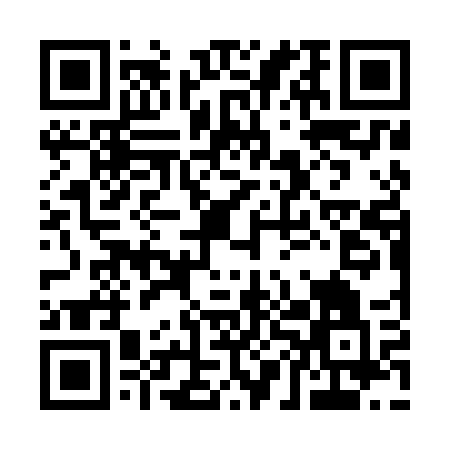 Ramadan times for Parzeczew, PolandMon 11 Mar 2024 - Wed 10 Apr 2024High Latitude Method: Angle Based RulePrayer Calculation Method: Muslim World LeagueAsar Calculation Method: HanafiPrayer times provided by https://www.salahtimes.comDateDayFajrSuhurSunriseDhuhrAsrIftarMaghribIsha11Mon4:134:136:0611:533:455:415:417:2812Tue4:114:116:0311:533:475:435:437:2913Wed4:084:086:0111:533:485:455:457:3114Thu4:064:065:5911:523:505:475:477:3315Fri4:034:035:5711:523:515:485:487:3516Sat4:014:015:5411:523:535:505:507:3717Sun3:583:585:5211:513:545:525:527:3918Mon3:553:555:5011:513:555:545:547:4119Tue3:533:535:4711:513:575:555:557:4320Wed3:503:505:4511:513:585:575:577:4521Thu3:483:485:4311:503:595:595:597:4722Fri3:453:455:4011:504:016:006:007:4923Sat3:423:425:3811:504:026:026:027:5124Sun3:393:395:3611:494:036:046:047:5325Mon3:373:375:3311:494:056:066:067:5526Tue3:343:345:3111:494:066:076:077:5727Wed3:313:315:2911:484:076:096:097:5928Thu3:283:285:2711:484:096:116:118:0229Fri3:263:265:2411:484:106:126:128:0430Sat3:233:235:2211:484:116:146:148:0631Sun4:204:206:2012:475:137:167:169:081Mon4:174:176:1712:475:147:187:189:102Tue4:144:146:1512:475:157:197:199:133Wed4:114:116:1312:465:167:217:219:154Thu4:084:086:1012:465:187:237:239:175Fri4:054:056:0812:465:197:247:249:196Sat4:034:036:0612:455:207:267:269:227Sun4:004:006:0412:455:217:287:289:248Mon3:573:576:0112:455:227:297:299:269Tue3:533:535:5912:455:247:317:319:2910Wed3:503:505:5712:445:257:337:339:31